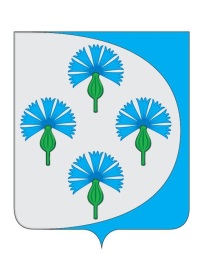 Российская ФедерацияАдминистрация сельского поселения Черновский муниципального района Волжский Самарской области_________________________________________________________________Постановлениеот «_09__» _ноября __ 2020__г.                                                              № _117_ О создании приемочной комиссии по приемке завершенных работ по переустройству и (или) перепланировкежилых помещений на территории сельского поселения Черновский муниципального района Волжский Самарской области В соответствии со ст. 28  Жилищного Кодекса Российской Федерации, Федеральным законом от 06.10.2003 г. № 131 – ФЗ « Об общих принципах местного самоуправления в Российской Федерации, руководствуясь Уставом сельского поселения Черновский, Администрация сельского поселения Черновский муниципального района Волжский Самарской области ПОСТАНОВЛЯЕТ:Создать на территории сельского поселения Черновский приемочную комиссию по приемке завершенных работ по переустройству и (или) перепланировке жилых помещений.Утвердить состав приемочной комиссии по приемке завершенных работ по переустройству и (или) перепланировке жилых помещений согласно приложению 1 к настоящему постановлению.Утвердить положение о работе приемочной комиссии по приемке завершенных работ по переустройству и (или) перепланировке жилых помещений согласно приложению 2 к настоящему постановлению.Настоящее постановление вступает в силу со дня подписания. Контроль за исполнением настоящего постановления оставляю за собой.Глава сельского поселения Черновский    муниципального района Волжский            Самарской области                                                               А.М. Кузнецов    Приложение 1 к постановлению Администрациисельского поселения Черновскиймуниципального района ВолжскийСамарской областиот_09.11.2020_ №__117____Состав приемочной комиссии по приемке завершенных работ по переустройству и (или) перепланировке жилых помещений*При необходимости к работе комиссии могут привлекаться специалисты АО Ростехинвентаризация – Федеральное БТИ,  государственная жилищная инспекция Самарской области, заявитель, представители проектных и иных экспертных организаций, иные организации (по согласованию).Приложение 2 к постановлению Администрациисельского поселения Черновскиймуниципального района ВолжскийСамарской областиот__09.11.2020_ №___117___Положение о приемочной комиссии по приемке завершенных работ по переустройству и (или) перепланировке жилых помещений1. Общие положения1.1. Настоящее Положение определяет порядок работы приемочной комиссии по приемке завершенных работ по переустройству и (или) перепланировке жилых помещений на территории сельского поселения Черновский муниципального района Волжский Самарской области (далее - Приемочная комиссия).1.2. В своей деятельности Приемочная комиссия руководствуется Жилищным кодексом Российской Федерации, Правилами и нормами технической эксплуатации жилищного фонда, утвержденными постановлением Госстроя РФ от 27.09.2003 № 170, правовыми актами, устанавливающими порядок проведения работ по переустройству и (или) перепланировке жилых помещений, настоящим Положением.1.3. Состав Приемочной комиссии утверждается постановлением администрации сельского поселения Черновский муниципального района Волжский Самарской области.2. Основные задачи приемочной комиссии2.1. Основными задачами Приемочной комиссии являются:2.1.1. Организация приемки завершенных работ по переустройству и (или) перепланировке жилых помещений.2.1.2. Выдача собственнику или уполномоченному им лицу акта Приемочной комиссии о приемке завершенных работ по переустройству и (или) перепланировке жилых помещений в соответствии с представленными документами и действующим законодательством.2.1.3. Определение соответствия выполненных работ по переустройству и (или) перепланировке жилого помещения представленному и согласованному проекту.2.1.4. Контроль за соблюдением установленных сроков, норм и правил производства ремонтно-строительных работ по переустройству и (или) перепланировке жилых помещений в многоквартирных домах при приемке выполненных работ.3. Права приемочной комиссии3.1. Приемочная комиссия для решения возложенных на нее задач имеет право:3.1.1. Запрашивать в установленном порядке необходимую информацию по вопросам, относящимся к компетенции Приемочной комиссии.3.1.2. Привлекать технических экспертов, представителей организаций-проектировщиков и иных специалистов.3.1.3. Получать от представителей государственных контролирующих (надзорных) органов информацию, а также заслушивать физических и юридических лиц по вопросам, относящимся к компетенции Приемочной комиссии.4. Порядок приемки завершенных работ по переустройству
и (или) перепланировке жилых помещений4.1. По окончании работ по переустройству и (или) перепланировке жилого помещения собственник (наниматель по договору социального найма) представляет в Администрацию сельского поселения Черновский муниципального района Волжский Самарской области уведомление о завершении работ по переустройству и (или) перепланировке жилых помещений.4.2. Приемка завершенных работ по переустройству и (или) перепланировке жилых помещений осуществляется Приемочной комиссией, которая по результатам своей работы составляет акт о приемке завершенных работ по переустройству и (или) перепланировке жилых помещений (далее - Акт).4.3. Акт подлежит подписанию членами Приемочной комиссии при соблюдении следующих условий:
- выполнения требований законодательства, связанных с обеспечением безопасности и сохранности многоквартирного дома;
- выполнения работ в строгом соответствии с проектной документацией;
- проверки качества выполненных работ в соответствии с проектной документацией с участием представителей технического надзора;
- привлечения разработчиков проектной документации к участию в приемке завершенных работ по переустройству и (или) перепланировке жилых помещений;
- обеспечения доступа членов Приемочной комиссии в переустраиваемое и (или) перепланируемое жилое помещение для проверки соответствия осуществленных работ решению о согласовании переустройства и (или) перепланировки помещения.4.4. В случае отступления от проекта переустройства и (или) перепланировки жилого помещения собственник (наниматель) жилого помещения обязан до начала производства работ, связанных с отступлением от проекта, согласовать эти изменения с организациями, осуществлявшими разработку и согласование проекта переустройства и (или) перепланировки жилого помещения.4.5. Акт составляется в четырех экземплярах и подписывается членами Приемочной комиссии.4.6. Члены Приемочной комиссии, имеющие обоснованные возражения против приемки завершенных работ по переустройству и (или) перепланировке жилых помещений, не подписывают Акт и должны в трехдневный срок в письменной форме представить свои возражения собственнику (нанимателю) жилого помещения.4.7. Акт о приемке завершенных работ по переустройству и (или) перепланировке жилых помещений является подтверждением завершения переустройства и (или) перепланировки жилого помещения.Председатель комиссииФИОДолжностьПредседатель комиссииКузнецов Алексей МихайловичГлава сельского поселения ЧерновскийЗаместитель председателя комиссииМинеева Ольга АндреевнаГлавный специалист Администрации сельского поселения ЧерновскийСекретарь комиссииЯкунина Юлия АлександровнаВедущий специалист Администрации сельского поселения ЧерновскийЧлены комиссии *По согласованиюПредставитель управляющей компании многоквартирного дома  Члены комиссии *По согласованиюПредставитель ОНД и ПР по муниципальному району Волжский УНД и ПР ГУ МЧС России по Самарской областиЧлены комиссии *По согласованиюПредставитель МУП «Юбилейный» Члены комиссии *По согласованиюСпециалист управления архитектуры и градостроительства м.р. Волжский Члены комиссии *По согласованиюСпециалист МБУ «УГЖКХ муниципального района Волжский Самарской области»Члены комиссии *По согласованиюСпециалист по жилищно-коммунальным вопросам БУ «Черновское»